.Nightclub Basic, ¾ Shuffle, Rock Step¼ Turn Long Step Left, Together Cross 1/4 Turn Right, Step Half Pivot Right, 1& ¼ Turn Left Sweep, Cross Half TurnLong Step Right, Rock Step, ¼ Turn, Step Half Turn, Back, Coaster Step, Full Turn ForwardStep forward left, Right lock right back, Step back lock right in front, Side rock cross, side rock crossRESTART: Restart on wall 5, facing 12 0’Clock after count 4End Of DanceLove of My Life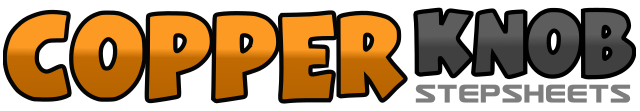 .......Count:32Wall:4Level:Intermediate.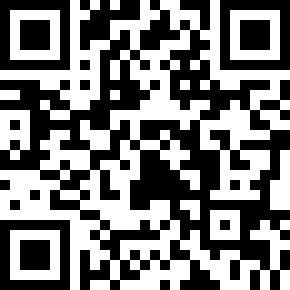 Choreographer:Rob Fowler (ES) - October 2009Rob Fowler (ES) - October 2009Rob Fowler (ES) - October 2009Rob Fowler (ES) - October 2009Rob Fowler (ES) - October 2009.Music:Love of My Life - Sammy KershawLove of My Life - Sammy KershawLove of My Life - Sammy KershawLove of My Life - Sammy KershawLove of My Life - Sammy Kershaw........1,2&Step Left to left side, Step right next to left, Cross left over right3,4&Take long step to right, step left next to right, Cross right over left5&6Make ¼ turn to left stepping onto left, Make ¼ turn left stepping right behind left, make ¼ left stepping onto left (3/4 shuffle)7,8&Rock forward onto right, recover back onto left, Step back on right1,2&Make ¼ turn left stepping left to left side, step right next to left, cross left over right3,4Make ¼ turn right stepping forward onto right, step forward onto left5,6&Make a half turn right, step forward onto left, Make half turn to left stepping back onto right7&,8&Make half turn left stepping on left, ¼ left sweeping right over left, cross right over left, Step left to left side making half turn to right1,2&Step right foot to right side, Rock left over right, recover back onto right3,4&¼ turn to left stepping forward on left, Step forward on right, make ½ turn to left weight back onto right5,6&Long step back onto left, right together, step forward onto left7,8&Step forward onto right, make ½ turn to right stepping back onto left, ½ turn right stepping forward on right1,2&Step forward onto left, Step back onto right, lock left foot back over right foot3,4Step back onto right, Step back onto left5&6Lock right over left foot, Step back onto left, Step right to right side&7,8&Cross left over right, Step right to right side, Step left next to right, cross right over left